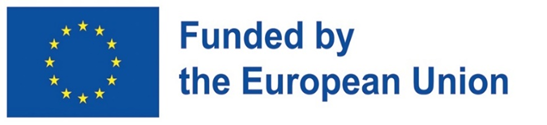 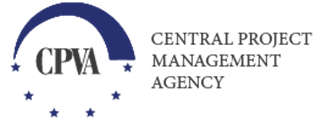 CORRIGENDUMContracting authority: Central Project Management Agency, Lithuania www.cpva.ltFellowships to Belarusian lecturers, scientists, and PhD students at EU higher education and research institutions “Support to Advanced Learning and Training (EU4Belarus - SALT)” Reference: ENI/2021/423-841Reason for change:The need for change arises from the fact that candidates residing in Belarus do not always have a possibility to open an account in any country in the EU if they had not have an extensive residence stay in the EU before. Payments to accounts in Belarus are subject to the restrictive measures applied against Belarus therefore the candidates are not allowed to indicate the bank in Belarus for payments under these contracts.In order to allow scholars from Belarus to take part in the Fellowship competition, we make a special waiver of submitting the Financial Identification Form (FIF) at the time of applying for the Fellowships. This form will be submitted by the applicants at a later stage if the applicant is selected.Text to be corrected in the original Guidelines for applicants:Section 2.2.1. Application forms, paragraph 6 point 4;Instead of:4. A financial identification form (FIF) attached as Annex IV of these guidelines, certified by the bank to which the payments will be made. This bank should be in the country where the applicant resides (in one of the eligible residence countries, outside Belarus).Read:A financial identification form (FIF) attached as Annex IV of these guidelines, certified by the bank to which the payments will be made. This bank should be in the country where the applicant resides (in one of the eligible residence countries, outside Belarus). Special waiver on this requirement may be given to those residing in Belarus.All other terms and conditions of the original Guidelines for grant applicants remain unchanged. The above alterations and/or corrections to the original Guidelines for grant applicants are integral part of the Guidelines for grant applicants.